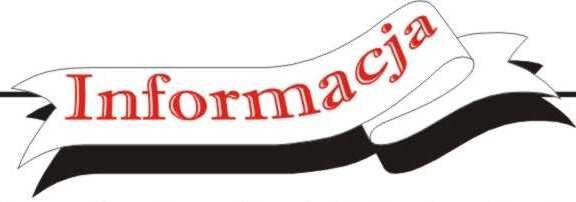 POSTĘPOWANIE Z ODPADAMI     WIELKOGABARYTOWYMIOdpady    wielkogabarytowe    –     to     odpady     komunalne     powstające w naszych domach, które ze względu na duże rozmiary lub wagę nie mieszczą się w standardowych pojemnikach i workach na śmieci. Do tej grupy odpadów zaliczamy: stoły, krzesła, sofy, szafy, tapczany, łóżka, fotele, dywany, materace, wykładziny, pierzyny, rowery, wózki dziecięce, zabawki dużych rozmiarów itp.WAŻNE: Do odpadów wielkogabarytowych nie należą wszelkiego rodzaju części budowlane i sanitarne takie jak deski drewniane, belki, panele, ramy okienne, drzwi, płoty, wanny, umywalki, muszle toaletowe lub spłuczki, grzejniki, płytki, rolety jak również części samochodowe, opony, motorowery, kosiarki spalinowe, odpady remontowe oraz odpady ogrodowe. Odpady te należy samodzielnie dostarczyć do Punktów Selektywnej Zbiórki Odpadów, które są zlokalizowane w następujących miejscowościach:•             PSZOK w Zakładzie w Rudnie, Rudno 17, gmina Ostróda (tel. 89 647 10 87)•             PSZOK w Iławie, ul. Komunalna 1, miasto Iława (tel. 89 670 90 26)•             PSZOK w Lipowcu, Lipowiec 53 D, gmina Kurzętnik (tel. 89 670 90 27)•             PSZOK w Półwsi, Pólwieś 26 A, gmina Zalewo (tel. 89 670 90 25)Do odpadów wielkogabarytowych nie zalicza się również zużytego sprzętu elektrycznego i elektronicznego, jednak ten odbierany jest w terminach wskazanych przez operatorów w harmonogramach.UWAGA: Odpady wielkogabarytowe oraz zużyty sprzęt elektryczny i elektroniczny powinny być zgromadzone w miejscu odbioru nie wcześniej niż 24 godziny przed wyznaczonym terminem ich odbioru, w sposób umożliwiający łatwy dostęp podmiotowi odbierającemu odpady komunalne. Jeśli chcemy pozbyć się takich odpadów w innych terminach niż te wskazane w harmonogramie, należy je samodzielnie dostarczyć                      do Punktów Selektywnej Zbiórki Odpadów.